           Vecpiebalgas vidusskolas skolēniem 13.02.2019.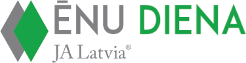          Ēnu diena ir pasaulē atpazīstama un atzīta Junior Achievement karjeras izglītības programma 1.-12. klašu skolēniem, kuras laikā skolēni apmeklē kādu darba vietu un 4 – 6 stundu garumā vēro interesējošās profesijas pārstāvja darba ikdienu. Latvijā Ēnu diena ir biznesa izglītības biedrības Junior Achievement Latvia (JA Latvia) reģistrēta preču zīme.       Ēnu dienas mērķis ir iepazīstināt skolēnus ar dažādu profesiju un nozaru prasībām, lai palīdzētu jauniešiem izvēlēties profesiju un atbilstoši sagatavotos darba tirgum.       Šī ir programma, kas jau daudzus gadus sekmīgi iekļauj izglītības procesā karjeras jautājumus, rosinot jauniešus plānot savu nākotni jau skolas laikā. Veidojot sadarbību starp skolu, sabiedrību un darba vidi, Ēnu diena sekmē jauniešu integrāciju sabiedrībā un darba tirgū nākotnē.        Arī šogad 26 septīto līdz divpadsmito klašu skolēni ēnoja dažādu profesiju pārstāvjus. Bija ,,ēnas’’ ķirurgiem, tiesnešiem, neatliekamās palīdzības ārstiem. Auto servisu mehāniķiem, direktoriem, produktu speciālistiem. Dažādu profesiju pārstāvjiem saistībā ar būvniecību. Ēnoja atpūtas bāzes vadītāju, veikala maiņas vadītāju, policistus, ugunsdzēsējus, sadales tīklu darbiniekus, kultūras darbiniekus, datortehniķi, dizainieri, skolotāju, tirdzniecības centra vadītāju, studentu.